21.01.21 г. оформлен  «Уголок юного читателя» Чтобы привлечь внимание юных читателей и побудить желание посещать библиотеку, в библиотеке оформлен «Уголок юного читателя». В нём находятся правила поведения в библиотеке, правила пользования книгой, различные советы, полочка с рубрикой «Эти книжки для вас ребятишки», а также столик с рисовальными принадлежностями и папка «Мы рисуем!» с детскими рисунками прошлых лет.  Первым посетителям очень понравился уголок и они тут же сели рисовать, а затем просмотрели новые книжки.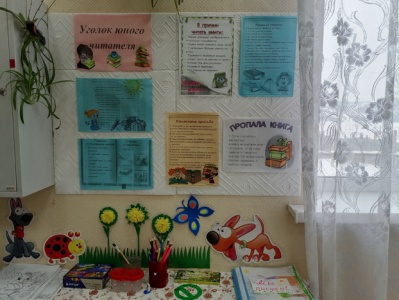 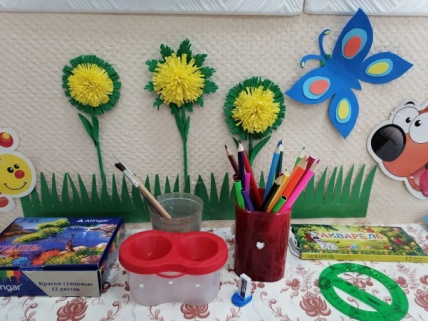 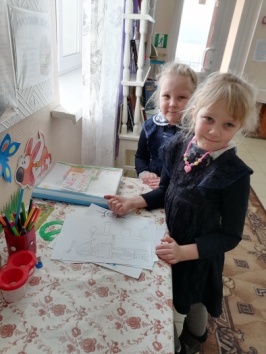 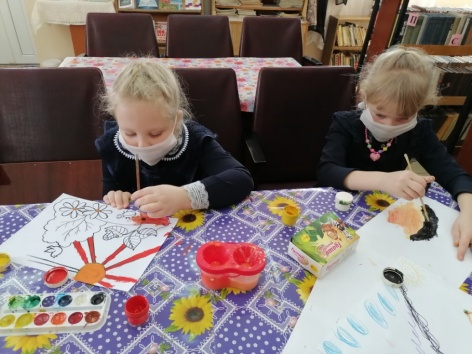 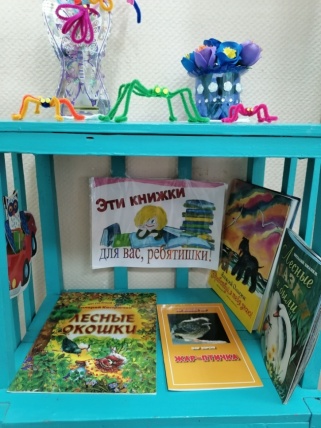 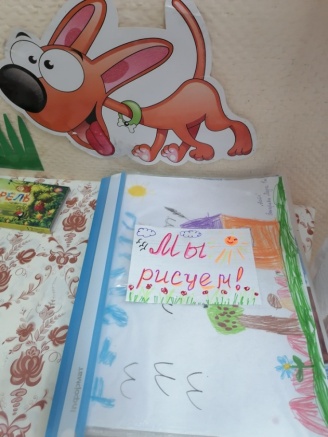 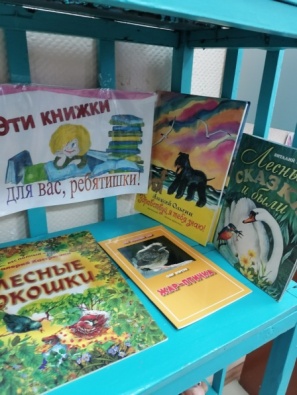 